SUBSTITUTE REIMBURSEMENT FORM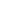 FOR “FAILED TO FILL” ABSENCESTeacher Substitutes - Shortage/Emergency: whenever an emergency condition exists and substitute services cannot provide a substitute.For Elementary School: the teacher(s) taking on additional students will receive a prorated portion of the substitute daily rate.For Middle School: the teacher(s) taking on additional students will receive the extended duty hourly rate for up to three (3) periods. Four (4) periods or more will be at the substitute’s daily rate.The school site Administrative Assistant must complete and process this form as follows:Print and attach the Absence Report from the substitute reporting systemSubmit completed form and Absence Report directly to Human ResourcesHuman Resources will forward approved form to the Payroll DepartmentAbsent Teacher Name:  _______________________________       Employee ID: ________________________School: ____________________________________________           Elementary School          Middle School___________________________________________________________________ 	________________________Principal’s Signature				Print Name				Date___________________________________________________________________      	________________________Human Resources Approval Signature							Date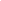 Date of AbsencePeriod(Middle School Only)Teacher(s) Taking on Additional StudentsEmployee IDHR Verification & Rate(HR use ONLY)